REVISIÓN PARCIAL DE LAS DIRECTRICES DE EXAMEN DEL COCOTERODocumento preparado por un experto del BrasilDescargo de responsabilidad: el presente documento no constituye un documento de política u orientación de la UPOV	El presente documento tiene por objeto exponer una propuesta de revisión parcial de las directrices de examen del cocotero (Cocos nucifera L.) (documento TG/314/1). 	En su cuadragésima novena sesión, celebrada en Santiago de Chile (Chile) del 19 al 23 de noviembre de 2018, el Grupo de Trabajo Técnico sobre Plantas Frutales (TWF) examinó una propuesta de revisión parcial de las directrices de examen del cocotero (Cocos nucifera L.) conforme a los documentos TG/314/1 y TWF/49/5 “Partial Revision of the Test Guidelines for Coconut” y propuso efectuar una revisión de dichas directrices según se indica a continuación (véase el párrafo 66 del documento TWF/49/12 “Report”):Revisión de las variedades ejemplo para el carácter 5 “Tallo: anchura de la bola”;Revisión de las variedades ejemplo para el carácter 11 “Folíolo: longitud”.	Los cambios propuestos se indican a continuación como texto sombreado y subrayado (inserción) o tachado (supresión).Propuesta de revisión de las variedades ejemplo para el carácter 5 “Tallo: anchura de la bola”Texto actualNuevo texto propuestoPropuesta de revisión de las variedades ejemplo para el carácter 11 “Folíolo: longitud”Texto actualNuevo texto propuesto[Fin del documento]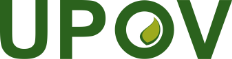 SUnión Internacional para la Protección de las Obtenciones VegetalesComité de Redacción Ampliado
Ginebra, 26 y 27 de marzo de 2019TC-EDC/Mar19/3Original: InglésFecha: 17 de enero de 20195.
(*)
(+)VG/MSStem: width of boleTige : largeur du fûtStamm: Breite des FußesTallo: anchura de la bolaQN(a)smallpetiteschmalpequeñaAcapulco, Brazilian Tall Praia do Forte, Kelapa Hibrida Indonesia-11mediummoyennemittelmediaBrazilian Tall Praia do Forte, Dalam Mapanget, Híbrido Chactemal, Rennel Tall Green, West African Tall Green3largegrandebreitgrandeDalam Tenga, Felicitos, Malayan Tall, Tagnanan Tall55.
(*)
(+)VG/MSStem: width of boleTige : largeur du fûtStamm: Breite des FußesTallo: anchura de la bolaQN(a)smallpetiteschmalpequeñaAcapulco, Brazilian Tall Praia do Forte, Kelapa Hibrida Indonesia - 11mediummoyennemittelmediaBrazilian Tall Praia do Forte, Dalam Mapanget, Híbrido Chactemal, Rennel Tall Green, 
West African Tall Green3largegrandebreitgrandeDalam Tenga, Felicitos, Malayan Tall, 
Tagnanan Tall511.

(+)VG/MSLeaflet: lengthFoliole : longueurBlattfieder: LängeFolíolo: longitudQN(a)shortcourtekurzcortoBrazilian Green Dwarf Jiqui, Costa Chica, Dalam Tebing Tinggi, Felicitos, Genjah Kuning Nias, Pandan Aromatic Dwarf, Rennel Tall Green3mediummoyennemittelmedioDalam Tebing Tinggi, Felicitos, Rennel Tall Green5longlonguelanglargoBrazilian Tall Praia do Forte711.

(+)VG/MSLeaflet: lengthFoliole : longueurBlattfieder: LängeFolíolo: longitudQN(a)shortcourtekurzcortoBrazilian Green Dwarf Jiqui, Costa Chica, 
Dalam Tebing Tinggi, Felicitos, 
Genjah Kuning Nias, Pandan Aromatic Dwarf, Rennel Tall Green3mediummoyennemittelmedioDalam Tebing Tinggi, Felicitos, 
Rennel Tall Green5longlonguelanglargoBrazilian Tall Praia do Forte7